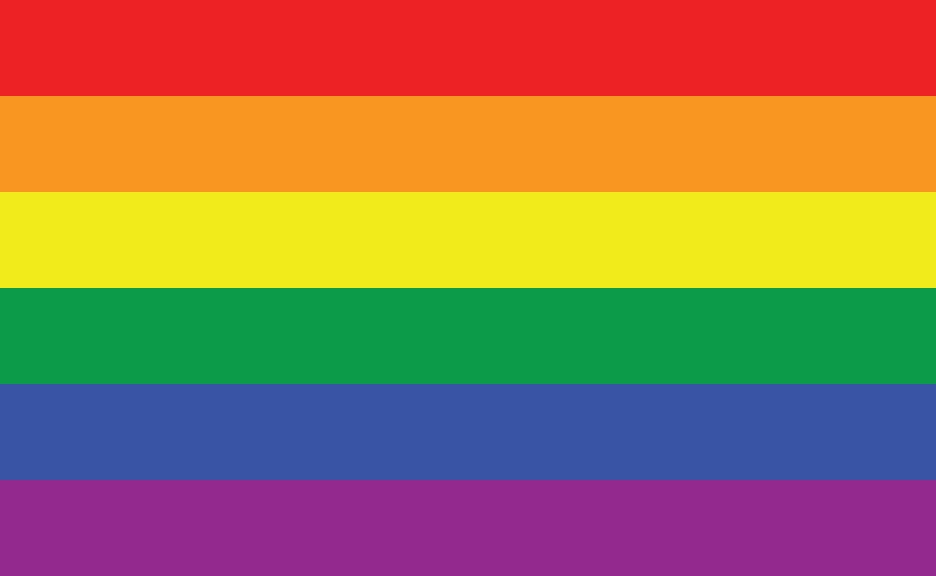 What does LGBT mean?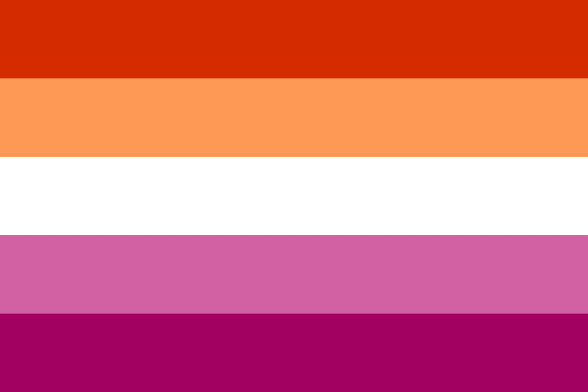 L -Lesbian レスビアン女性同性愛者G -Gay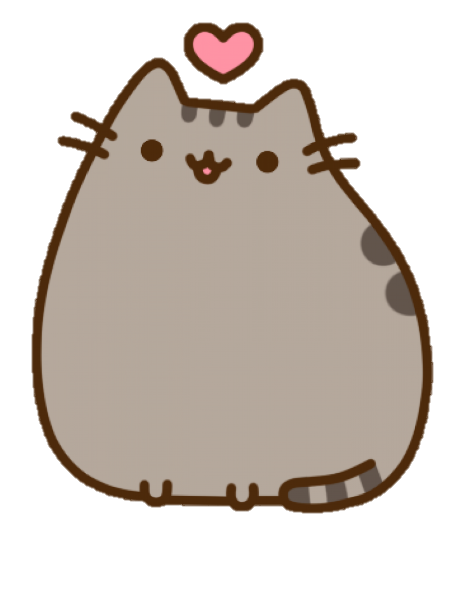 ゲイ男性同性愛者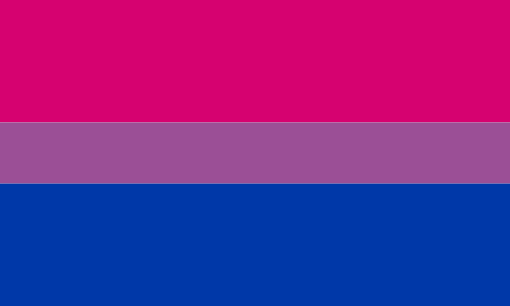 B -Bisexualバイセクシャル両性愛者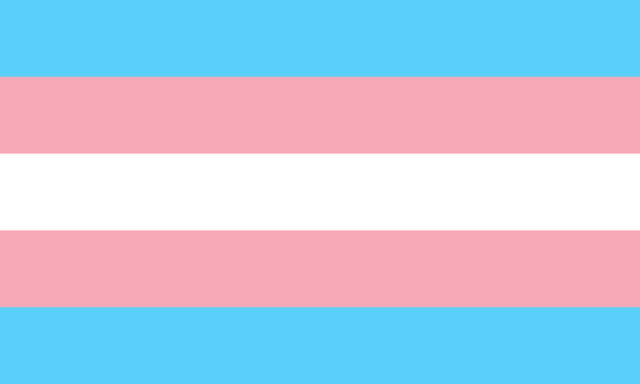 T -Transgender トランスジェンダー性別越境者 生まれたときに割り当てられた性別とは異なるアイデンティティを持つ人。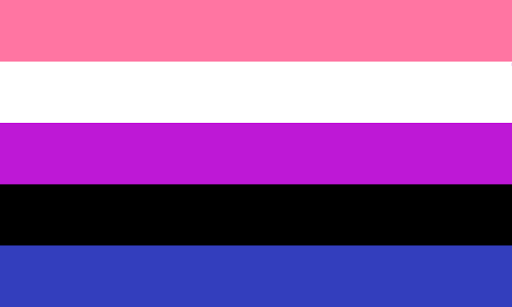 Genderfluidジェンダーフルイド「性自認が一定ではなく、液体（fluid）のように流動的に変わる人」を意味します。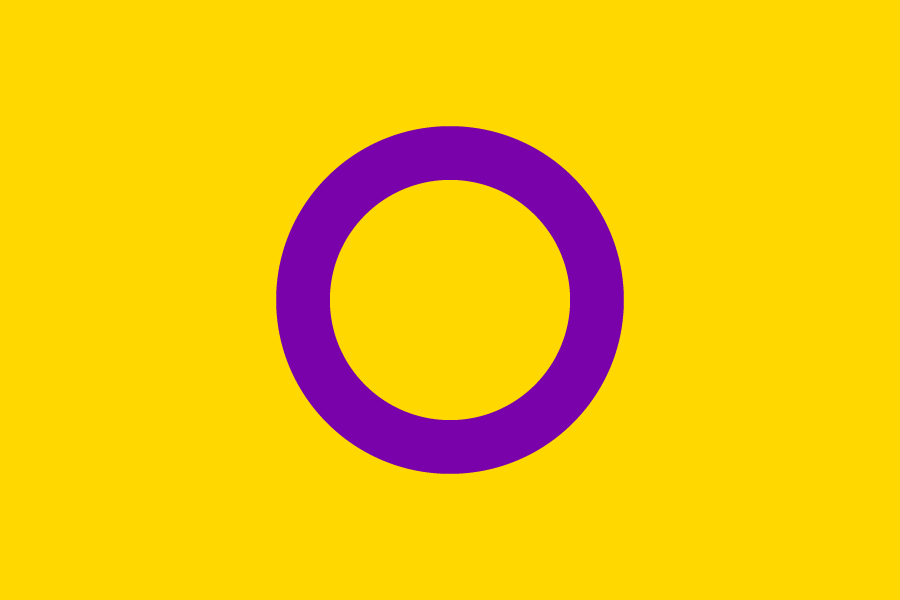 Intersexインターセックス身体的性が一般的に定められた男性・女性の中間もしくはどちらとも一致しない状態」を意味する言葉です。日本語では「性分化疾患」という医学用語も使われています。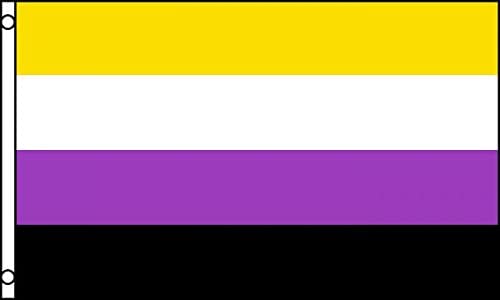 Nonbinaryノンバイナリー（身体的性に関係なく）自身の性自認・性表現に「男性」「女性」といった枠組みをあてはめようとしないセクシュアリティです。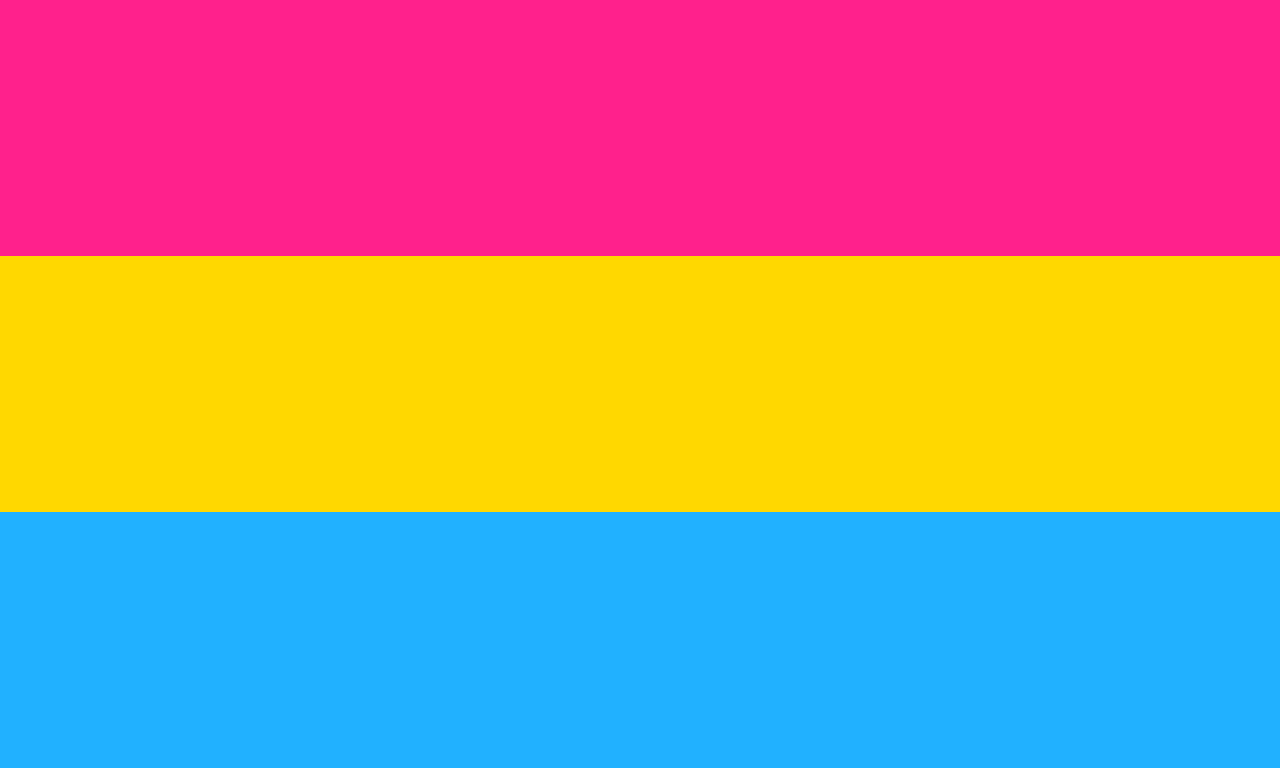 Pansexualパンセクシャル全性愛とは、誰かを好きになるにあたり相手の性を条件としないセクシュアリティです。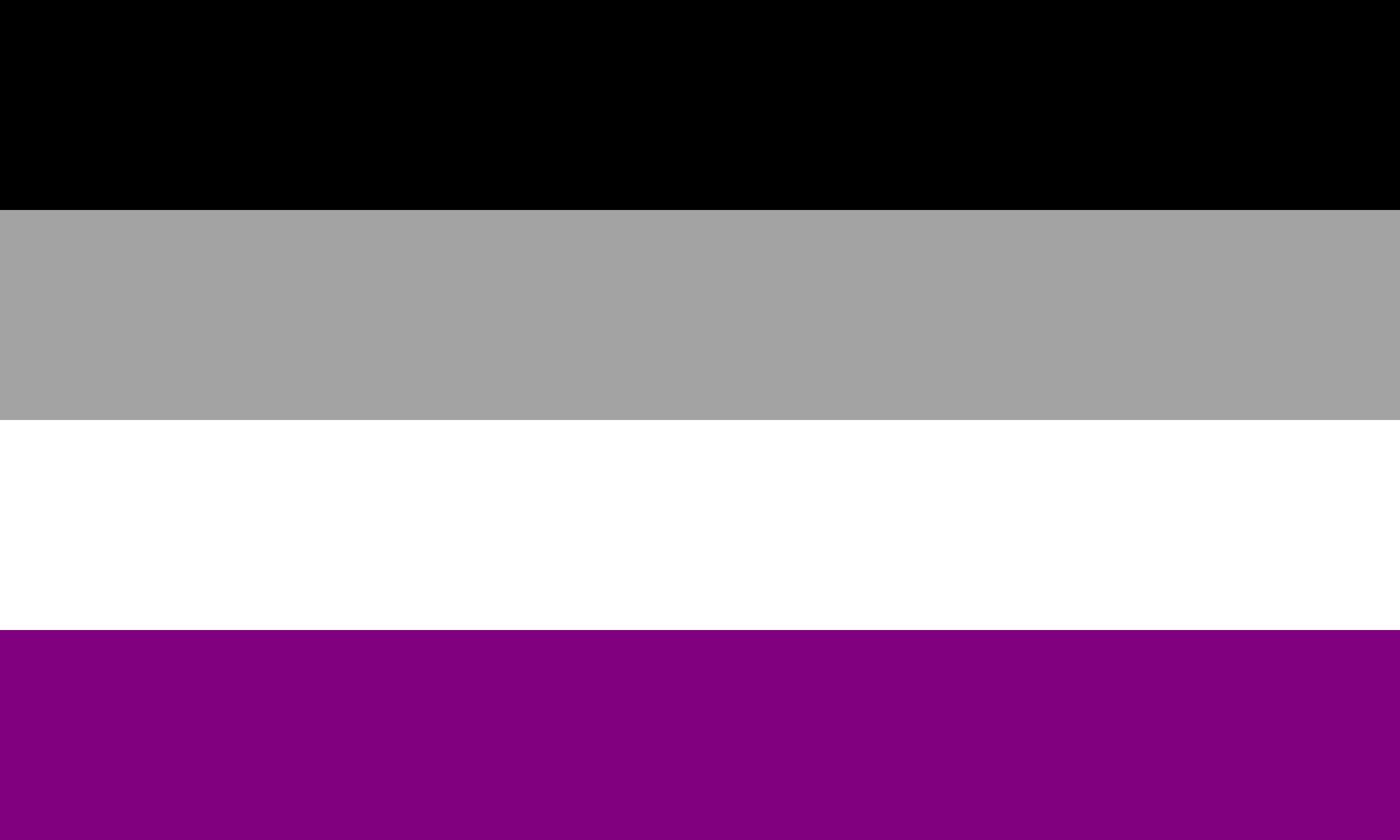 Asexualアセクシュアル他者に対して性的欲求（や恋愛感情）を抱かないセクシュアリティのことです.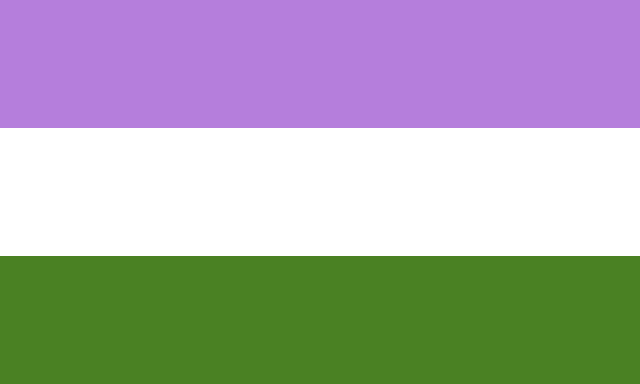 X-gender (Genderqueer)Xジェンダー (ジェンダークィア)性自認が男性・女性という部分に当てはまっていない、さらにどちらとも定めていない、流動的という方が自らを表現する時に使用する用語です。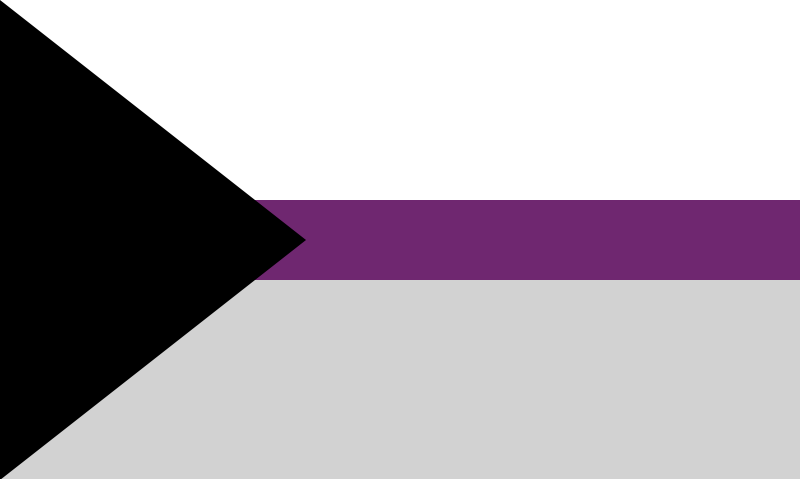 Demisexualデミセクシャル半性愛とは、他者に対して基本的に性欲を抱くことはないものの、強い愛情や深い友情を持った相手に対してなど、ごく一部の場合に性的な欲求を抱くこともあるセクシュアリティです。 恋愛感情に限らず、愛情や友情、絆がベースになる点でデミセクシュアルと言っても様々です。 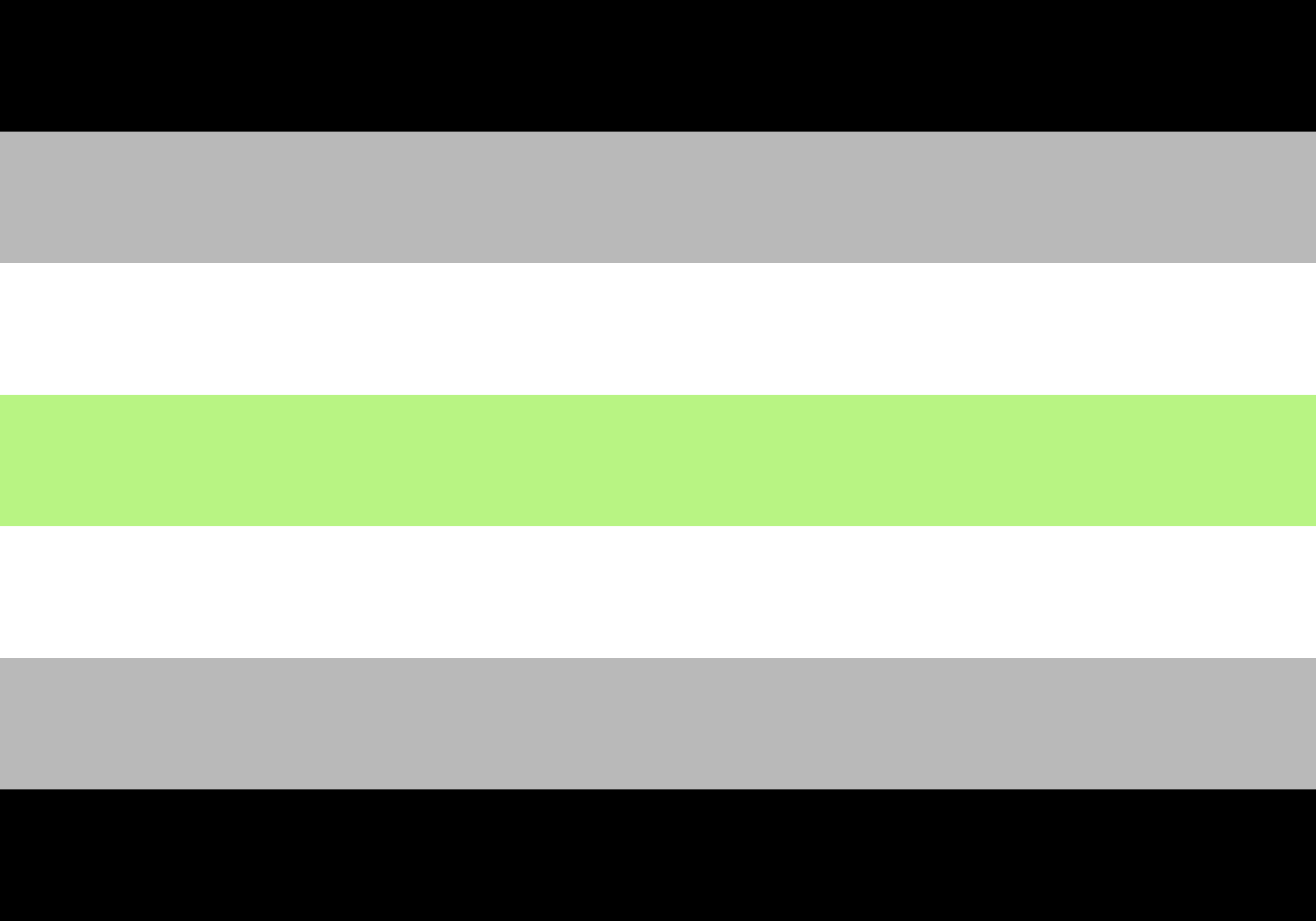 Agender無性Xジェンダーと同じように「（身体的性に関係なく）性自認が男性にも女性にもあてはまらない」セクシュアリティを指します。